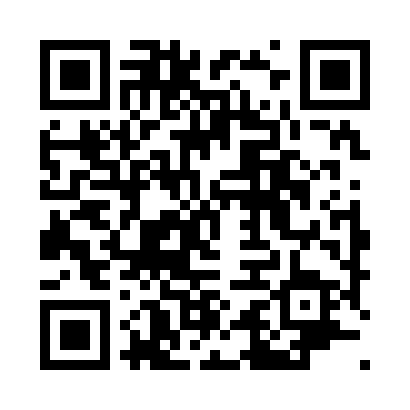 Ramadan times for Ashby, East Riding of Yorkshire, UKMon 11 Mar 2024 - Wed 10 Apr 2024High Latitude Method: Angle Based RulePrayer Calculation Method: Islamic Society of North AmericaAsar Calculation Method: HanafiPrayer times provided by https://www.salahtimes.comDateDayFajrSuhurSunriseDhuhrAsrIftarMaghribIsha11Mon4:504:506:2612:124:026:006:007:3612Tue4:474:476:2412:124:046:026:027:3813Wed4:454:456:2112:124:056:046:047:4014Thu4:424:426:1912:124:076:066:067:4215Fri4:404:406:1612:114:086:086:087:4416Sat4:374:376:1412:114:106:096:097:4617Sun4:344:346:1112:114:116:116:117:4818Mon4:324:326:0912:114:136:136:137:5119Tue4:294:296:0712:104:146:156:157:5320Wed4:264:266:0412:104:166:176:177:5521Thu4:244:246:0212:104:176:196:197:5722Fri4:214:215:5912:094:196:206:207:5923Sat4:184:185:5712:094:206:226:228:0124Sun4:164:165:5412:094:216:246:248:0325Mon4:134:135:5212:084:236:266:268:0526Tue4:104:105:4912:084:246:286:288:0727Wed4:074:075:4712:084:266:306:308:1028Thu4:044:045:4512:084:276:316:318:1229Fri4:024:025:4212:074:286:336:338:1430Sat3:593:595:4012:074:306:356:358:1631Sun4:564:566:371:075:317:377:379:191Mon4:534:536:351:065:337:397:399:212Tue4:504:506:321:065:347:417:419:233Wed4:474:476:301:065:357:427:429:264Thu4:444:446:281:055:377:447:449:285Fri4:414:416:251:055:387:467:469:306Sat4:394:396:231:055:397:487:489:337Sun4:364:366:201:055:407:507:509:358Mon4:334:336:181:045:427:527:529:389Tue4:304:306:161:045:437:537:539:4010Wed4:274:276:131:045:447:557:559:42